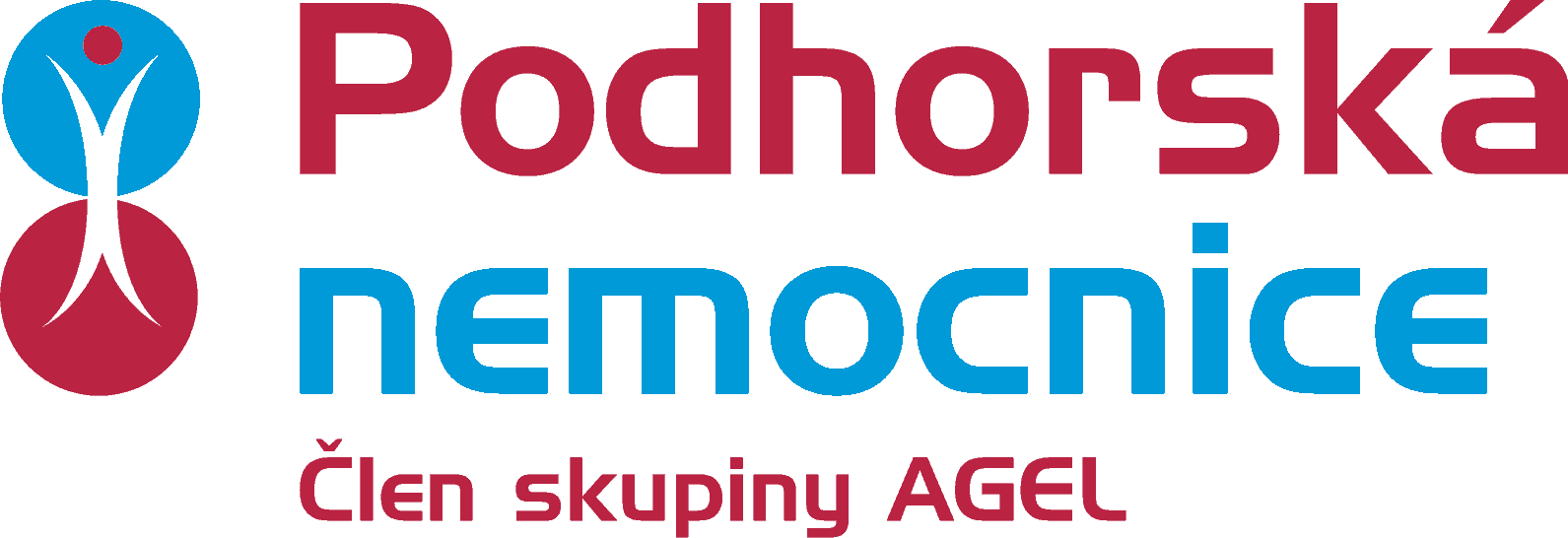 _________________________Podhorská nemocnice a. s.(dále jako „poskytovatel“)aMěsto Bruntál(dále jako „objednatel“)Dodatek č. 4 kSMLOUVĚ O PROVÁDĚNÍ LABORATORNÍCH ROZBORŮ  Níže uvedeného dne, měsíce a roku uzavírají:Podhorská nemocnice a. s. se sídlem Rýmařov, Hornoměstská 549/16, PSČ 795 01 IČ:			47 66 89 89DIČ:			CZ699000899 pro skupinového plátce DPH, DIČ: 			CZ47668989 pro ostatní daně zapsaná v OR vedeném Krajským soudem v Ostravě, v oddílu B, vložce 3014zastoupena 	RNDr. Jaromír Soušek, Ph.D., předsedou představenstva Ing. Michalem Rampulou, místopředsedou představenstvabankovní spojení: ČSOB a.s., č.ú.: XXX XXX XXX/0300Kontaktní osoba:   Mgr. Marcela Kadlecová, hlavní sestratel.:  XXX XXX XXX 			 e-mail: XXXXXXXXXXXXXXXXXXXXXXXXXXXXXXX(dále jen „poskytovatel“)aMěsto Bruntálse sídlem Nádražní 994/20, Bruntál, PSČ 79201IČ: 			00 29 58 92zastoupený		Bc. Martinem Henčem, 2. místostarostoubankovní spojení: Komerční banka, a. s., č. ú.: XXX XXX XXX XXX/0100Kontaktní osoba: 	Mgr. Tereza Raabová, sociální pracovník tel.:  XXX XXX XXX 			e-mail: XXXXXXXXXXXXXXXXXXXXXXXXXXXXXXXXX(dále jen „objednatel“)	tento dodatek č. 4 ke Smlouvě o provádění laboratorních rozborů uzavřené mezi nimi dne 24.11.2014 ve znění jejích dodatkůPředmět dodatkuSmluvní strany si sjednaly, že shora označená smlouva uzavřená mezi nimi dne 24.11.2014 ve znění dodatků se mění následovně:V článku III. odst. 2, Práva o povinnosti smluvních stran se doplňují období:1.2.2019 – 28.2.2019, 1.5.2019 – 31.5.2019, 1.8.2019 – 31.8.2019, 1.11.2019 – 30.11.2019.V článku IV., Závěrečná ujednánívypouští se text: Tato   smlouva   se  uzavírá  na  dobu  určitou  do  31.12.2015  s  účinností od 01.12.2014.a nahrazuje se textem: Tato   smlouva   se  uzavírá  na  dobu  určitou  do  31.12.2019 s  účinností od 01.12.2014. V ostatním se smlouva ve znění dodatků nemění.Tento dodatek je uzavřen dnem jeho podpisu oběma smluvními stranami a účinnosti nabývá dnem zveřejněním v registru smluv, dle zákona č. 340/2015 Sb., o registru smluv v platném znění.Uzavření tohoto dodatku č. 4 smlouvy bylo schváleno Radou města Bruntál dne 21.11.2018 číslo usnesení 64/2R/2018 nadpoloviční většinou hlasů členů rady.V Rýmařově dne					V Bruntále dne   místopředseda představenstva	______________________________________________________________________________Podhorská nemocnice a. s.RNDr. Jaromír Soušek, Ph.D.       předseda představenstvaMěsto BruntálBc. Martin Henčmístostarosta____________________________________Podhorská nemocnice a. s.Ing. Michal Rampula